INSPECCION EPP EMERGENCIA SANITARIA COVID 19Fecha: 21 de mayo de 2020 		Ciudad/Municipio: FLORENCIAInspeccionado por: COPASSTNota: La frecuencia de entrega debe garantizarse de acuerdo a las características de uso y exposición teniendo en cuenta lo descrito en las fichas técnicas, recordando el deber y obligatoriedad de los líderes de seguridad y salud en el trabajo de verificar y garantizar que se adopten las medidas frente a los EPP. RESPONSABLE INSPECCION			PRESIDENTE COPASST 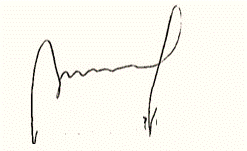 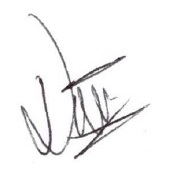 _______________________		DORA TOVAR HERNANDEZ                             YIMY ALFREDO BETANCOURTCoord de SST	                                                   Medico	                                        SECRETARIA COPASST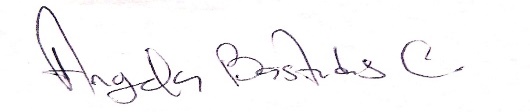 ANGELA BASTIDA CASTILLOAuxiliar de Coord MedicaTipo de EPPCantidad por empresaCantidad por ARLFrecuencia de entregaEspecificaciones técnicas que cumpleMascarilla quirúrgica150 cajas / 5000Por requerimiento/ con elástico azul Respirador N953000Por requerimientoVisor, careta o gafas2 / 240Por requerimientoESMERIL / FOMYBata manga larga antifluido261 / 690Por requerimiento/ KRAMER Guantes no estériles60 cajas0Por requerimientoEXAMTEXGuantes estériles0Por requerimientoPolainas3000Por requerimientoLAB. DISPROMEDVestido quirúrgico debajo de la bata que se retira al final del turno.40Por requerimientoGorro3000Por requerimientoLAB. INTECMAMonogafas de protección personal para material orgánico o químico25 / 12 / 300Por requerimientoKIM AL 173 CLARA / CONTISEN RS-2018-0017615 / MACACareta de protección 10Por requerimientoOberol30 / 1000Por requerimientoANTIFLUIDO / BIOPROTECCION